Początek formularzaDostawy - 387052-2019Pliki cookieW celu zapewnienia wyższej jakości usług, ta strona używa cookies. Dowiedz się, jak używamy cookies i jak można zmienić swoje ustawienia.Akceptuję pliki cookieBlokuję pliki cookieMapa witrynyO TEDPomocInformacja prawnaPliki cookieKontaktSuplement do Dziennika Urzędowego Unii Europejskiej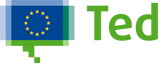 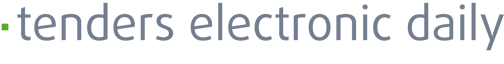 Wyszukiwanie zaawansowane /  Zapytanie zaawansowaneEUROPATED Strona głównaWyświetlanie ogłoszenia TED w bieżącym językuTEDSIMAPeNoticeseTendering (elektroniczny proces ofertyzacji)Dostawy - 387052-2019Język oryginałuDaneUdostępnij16/08/2019    S157    - - Dostawy - Ogłoszenie o zamówieniu - Procedura otwarta  I.II.III.IV.VI.Polska-Kraków: Produkty farmaceutyczne2019/S 157-387052Ogłoszenie o zamówieniuDostawyLegal Basis:
Dyrektywa 2014/24/UESekcja I: Instytucja zamawiającaI.1)Nazwa i adresySzpital Uniwersytecki w Krakowie
ul. Kopernika 36
Kraków
31-501
Polska
Osoba do kontaktów: Szpital Uniwersytecki w Krakowie, Sekcja Zamówień Publicznych, ul. Kopernika 19, pok 20A, 31-501 Kraków
Tel.: +48 124247121
E-mail: kbrzdekiewicz@su.krakow.pl
Faks: +48 124247120
Kod NUTS: PL213Adresy internetowe: Główny adres: www.su.krakow.plI.2)Informacja o zamówieniu wspólnymI.3)KomunikacjaNieograniczony, pełny i bezpośredni dostęp do dokumentów zamówienia można uzyskać bezpłatnie pod adresem: www.su.krakow.pl/dzial-zamowien-publicznychWięcej informacji można uzyskać pod następującym adresem: Szpital Uniwersytecki w Krakowie
ul. Kopernika 19
Kraków
31-501
Polska
Osoba do kontaktów: Szpital Uniwersytecki w Krakowie, Sekcja Zamówień Publicznych, ul. Kopernika 19, pok 20A, 31-501 Kraków
Tel.: +48 124247121
E-mail: kbrzdekiewicz@su.krakow.pl
Faks: +48 124247120
Kod NUTS: PL213Adresy internetowe: Główny adres: www.su.krakow.plOferty lub wnioski o dopuszczenie do udziału w postępowaniu należy przesyłać drogą elektroniczną za pośrednictwem: http://www.jednolitydokumentzamowienia.pl/I.4)Rodzaj instytucji zamawiającejPodmiot prawa publicznegoI.5)Główny przedmiot działalnościZdrowieSekcja II: PrzedmiotII.1)Wielkość lub zakres zamówieniaII.1.1)Nazwa:Dostawa produktów leczniczych do Apteki Szpitala Uniwersyteckiego w Krakowie. (DFP.271.71.2019.KB)Numer referencyjny: DFP.271.71.2019.KBII.1.2)Główny kod CPV33600000II.1.3)Rodzaj zamówieniaDostawyII.1.4)Krótki opis:Przedmiotem zamówienia jest dostawa produktów leczniczych do Apteki Szpitala Uniwersyteckiego w Krakowie.II.1.5)Szacunkowa całkowita wartośćWartość bez VAT: 13 831 652.42 PLNII.1.6)Informacje o częściachTo zamówienie podzielone jest na części: takOferty można składać w odniesieniu do wszystkich częściII.2)OpisII.2.1)Nazwa:Część 1Część nr: 1II.2.2)Dodatkowy kod lub kody CPV33600000II.2.3)Miejsce świadczenia usługKod NUTS: PL213Główne miejsce lub lokalizacja realizacji: Szpital Uniwersytecki w KrakowieII.2.4)Opis zamówienia:1. Secukinumabum - 550 opakowańII.2.5)Kryteria udzielenia zamówieniaKryteria określone poniżejCenaII.2.6)Szacunkowa wartośćWartość bez VAT: 1 980 000.00 PLNII.2.7)Okres obowiązywania zamówienia, umowy ramowej lub dynamicznego systemu zakupówOkres w miesiącach: 18Niniejsze zamówienie podlega wznowieniu: nieII.2.10)Informacje o ofertach wariantowychDopuszcza się składanie ofert wariantowych: nieII.2.11)Informacje o opcjachOpcje: nieII.2.12)Informacje na temat katalogów elektronicznychII.2.13)Informacje o funduszach Unii EuropejskiejZamówienie dotyczy projektu/programu finansowanego ze środków Unii Europejskiej: nieII.2.14)Informacje dodatkoweWadium wynosi: 49 500,00 PLNII.2)OpisII.2.1)Nazwa:Część 2Część nr: 2II.2.2)Dodatkowy kod lub kody CPV33600000II.2.3)Miejsce świadczenia usługKod NUTS: PL213Główne miejsce lub lokalizacja realizacji: Szpital Uniwersytecki w KrakowieII.2.4)Opis zamówienia:1. Alectinibum - 40 opakowańII.2.5)Kryteria udzielenia zamówieniaKryteria określone poniżejCenaII.2.6)Szacunkowa wartośćWartość bez VAT: 331 444.44 PLNII.2.7)Okres obowiązywania zamówienia, umowy ramowej lub dynamicznego systemu zakupówOkres w miesiącach: 18Niniejsze zamówienie podlega wznowieniu: nieII.2.10)Informacje o ofertach wariantowychDopuszcza się składanie ofert wariantowych: nieII.2.11)Informacje o opcjachOpcje: nieII.2.12)Informacje na temat katalogów elektronicznychII.2.13)Informacje o funduszach Unii EuropejskiejZamówienie dotyczy projektu/programu finansowanego ze środków Unii Europejskiej: nieII.2.14)Informacje dodatkoweWadium wynosi: 8 300,00 PLNII.2)OpisII.2.1)Nazwa:Część 3Część nr: 3II.2.2)Dodatkowy kod lub kody CPV33600000II.2.3)Miejsce świadczenia usługKod NUTS: PL213Główne miejsce lub lokalizacja realizacji: Szpital Uniwersytecki w KrakowieII.2.4)Opis zamówienia:1. Blinatumomabum - 195 opakowańII.2.5)Kryteria udzielenia zamówieniaKryteria określone poniżejCenaII.2.6)Szacunkowa wartośćWartość bez VAT: 2 045 358.61 PLNII.2.7)Okres obowiązywania zamówienia, umowy ramowej lub dynamicznego systemu zakupówOkres w miesiącach: 18Niniejsze zamówienie podlega wznowieniu: nieII.2.10)Informacje o ofertach wariantowychDopuszcza się składanie ofert wariantowych: nieII.2.11)Informacje o opcjachOpcje: nieII.2.12)Informacje na temat katalogów elektronicznychII.2.13)Informacje o funduszach Unii EuropejskiejZamówienie dotyczy projektu/programu finansowanego ze środków Unii Europejskiej: nieII.2.14)Informacje dodatkoweWadium wynosi: 51 100,00 PLNII.2)OpisII.2.1)Nazwa:Część 4Część nr: 4II.2.2)Dodatkowy kod lub kody CPV33600000II.2.3)Miejsce świadczenia usługKod NUTS: PL213Główne miejsce lub lokalizacja realizacji: Szpital Uniwersytecki w KrakowieII.2.4)Opis zamówienia:1. Aksytynib - 130 opakowań2. Aksytynib - 80 opakowańII.2.5)Kryteria udzielenia zamówieniaKryteria określone poniżejCenaII.2.6)Szacunkowa wartośćWartość bez VAT: 1 091 912.04 PLNII.2.7)Okres obowiązywania zamówienia, umowy ramowej lub dynamicznego systemu zakupówOkres w miesiącach: 18Niniejsze zamówienie podlega wznowieniu: nieII.2.10)Informacje o ofertach wariantowychDopuszcza się składanie ofert wariantowych: nieII.2.11)Informacje o opcjachOpcje: nieII.2.12)Informacje na temat katalogów elektronicznychII.2.13)Informacje o funduszach Unii EuropejskiejZamówienie dotyczy projektu/programu finansowanego ze środków Unii Europejskiej: nieII.2.14)Informacje dodatkoweWadium wynosi: 27 300,00 PLNII.2)OpisII.2.1)Nazwa:Część 5Część nr: 5II.2.2)Dodatkowy kod lub kody CPV33600000II.2.3)Miejsce świadczenia usługKod NUTS: PL213Główne miejsce lub lokalizacja realizacji: Szpital Uniwersytecki w KrakowieII.2.4)Opis zamówienia:1. Enzalutamidum - 180 opakowańII.2.5)Kryteria udzielenia zamówieniaKryteria określone poniżejCenaII.2.6)Szacunkowa wartośćWartość bez VAT: 2 326 968.33 PLNII.2.7)Okres obowiązywania zamówienia, umowy ramowej lub dynamicznego systemu zakupówOkres w miesiącach: 18Niniejsze zamówienie podlega wznowieniu: nieII.2.10)Informacje o ofertach wariantowychDopuszcza się składanie ofert wariantowych: nieII.2.11)Informacje o opcjachOpcje: nieII.2.12)Informacje na temat katalogów elektronicznychII.2.13)Informacje o funduszach Unii EuropejskiejZamówienie dotyczy projektu/programu finansowanego ze środków Unii Europejskiej: nieII.2.14)Informacje dodatkoweWadium wynosi: 58 200,00 PLNII.2)OpisII.2.1)Nazwa:Część 6Część nr: 6II.2.2)Dodatkowy kod lub kody CPV33600000II.2.3)Miejsce świadczenia usługKod NUTS: PL213Główne miejsce lub lokalizacja realizacji: Szpital Uniwersytecki w KrakowieII.2.4)Opis zamówienia:1. Lipegfilgrastimum - 1 100 sztukII.2.5)Kryteria udzielenia zamówieniaKryteria określone poniżejCenaII.2.6)Szacunkowa wartośćWartość bez VAT: 2 234 925.00 PLNII.2.7)Okres obowiązywania zamówienia, umowy ramowej lub dynamicznego systemu zakupówOkres w miesiącach: 18Niniejsze zamówienie podlega wznowieniu: nieII.2.10)Informacje o ofertach wariantowychDopuszcza się składanie ofert wariantowych: nieII.2.11)Informacje o opcjachOpcje: nieII.2.12)Informacje na temat katalogów elektronicznychII.2.13)Informacje o funduszach Unii EuropejskiejZamówienie dotyczy projektu/programu finansowanego ze środków Unii Europejskiej: nieII.2.14)Informacje dodatkoweWadium wynosi: 55 900,00 PLNII.2)OpisII.2.1)Nazwa:Część 7Część nr: 7II.2.2)Dodatkowy kod lub kody CPV33600000II.2.3)Miejsce świadczenia usługKod NUTS: PL213Główne miejsce lub lokalizacja realizacji: Szpital Uniwersytecki w KrakowieII.2.4)Opis zamówienia:1. Tigecycline - 6 500 sztukII.2.5)Kryteria udzielenia zamówieniaKryteria określone poniżejCenaII.2.6)Szacunkowa wartośćWartość bez VAT: 1 300 000.00 PLNII.2.7)Okres obowiązywania zamówienia, umowy ramowej lub dynamicznego systemu zakupówOkres w miesiącach: 18Niniejsze zamówienie podlega wznowieniu: nieII.2.10)Informacje o ofertach wariantowychDopuszcza się składanie ofert wariantowych: nieII.2.11)Informacje o opcjachOpcje: nieII.2.12)Informacje na temat katalogów elektronicznychII.2.13)Informacje o funduszach Unii EuropejskiejZamówienie dotyczy projektu/programu finansowanego ze środków Unii Europejskiej: nieII.2.14)Informacje dodatkoweWadium wynosi: 32 500,00 PLNII.2)OpisII.2.1)Nazwa:Część 8Część nr: 8II.2.2)Dodatkowy kod lub kody CPV33600000II.2.3)Miejsce świadczenia usługKod NUTS: PL213Główne miejsce lub lokalizacja realizacji: Szpital Uniwersytecki w KrakowieII.2.4)Opis zamówienia:1. Posaconazolum - 1 800 sztukII.2.5)Kryteria udzielenia zamówieniaKryteria określone poniżejCenaII.2.6)Szacunkowa wartośćWartość bez VAT: 2 340 000.00 PLNII.2.7)Okres obowiązywania zamówienia, umowy ramowej lub dynamicznego systemu zakupówOkres w miesiącach: 18Niniejsze zamówienie podlega wznowieniu: nieII.2.10)Informacje o ofertach wariantowychDopuszcza się składanie ofert wariantowych: nieII.2.11)Informacje o opcjachOpcje: nieII.2.12)Informacje na temat katalogów elektronicznychII.2.13)Informacje o funduszach Unii EuropejskiejZamówienie dotyczy projektu/programu finansowanego ze środków Unii Europejskiej: nieII.2.14)Informacje dodatkoweWadium wynosi: 58 500,00 PLNII.2)OpisII.2.1)Nazwa:Częśc 9Część nr: 9II.2.2)Dodatkowy kod lub kody CPV33600000II.2.3)Miejsce świadczenia usługKod NUTS: PL213Główne miejsce lub lokalizacja realizacji: Szpital Uniwersytecki w KrakowieII.2.4)Opis zamówienia:1. Terlipressini acetas - 1 800 sztukII.2.5)Kryteria udzielenia zamówieniaKryteria określone poniżejCenaII.2.6)Szacunkowa wartośćWartość bez VAT: 181 044.00 PLNII.2.7)Okres obowiązywania zamówienia, umowy ramowej lub dynamicznego systemu zakupówOkres w miesiącach: 18Niniejsze zamówienie podlega wznowieniu: nieII.2.10)Informacje o ofertach wariantowychDopuszcza się składanie ofert wariantowych: nieII.2.11)Informacje o opcjachOpcje: nieII.2.12)Informacje na temat katalogów elektronicznychII.2.13)Informacje o funduszach Unii EuropejskiejZamówienie dotyczy projektu/programu finansowanego ze środków Unii Europejskiej: nieII.2.14)Informacje dodatkoweWadium wynosi: 4 500,00 PLNSekcja III: Informacje o charakterze prawnym, ekonomicznym, finansowym i technicznymIII.1)Warunki udziałuIII.1.1)Zdolność do prowadzenia działalności zawodowej, w tym wymogi związane z wpisem do rejestru zawodowego lub handlowegoWykaz i krótki opis warunków: O udzielenie zamówienia mogą ubiegać się wykonawcy, którzy są uprawnieni do sprzedaży produktów leczniczych Zamawiającemu, zgodnie z ustawą z dnia 6.9.2001 roku prawo farmaceutyczne. (tekst jednolity: Dz.U. 2017 r. poz. 2211 z późniejszymi zmianami).III.1.2)Sytuacja ekonomiczna i finansowaWykaz i krótki opis kryteriów kwalifikacji: Zamawiający nie określił warunku w tym zakresieIII.1.3)Zdolność techniczna i kwalifikacje zawodoweWykaz i krótki opis kryteriów kwalifikacji: Zamawiający nie określił warunku w tym zakresieIII.1.5)Informacje o zamówieniach zastrzeżonychIII.2)Warunki dotyczące zamówieniaIII.2.2)Warunki realizacji umowy:Warunki realizacji umowy reguluje wzór umowy, będący załącznikiem nr 3 do specyfikacji.III.2.3)Informacje na temat pracowników odpowiedzialnych za wykonanie zamówieniaSekcja IV: ProceduraIV.1)OpisIV.1.1)Rodzaj proceduryProcedura otwartaProcedura przyspieszonaUzasadnienie: Skrócenie terminu do 15 dni ze względu na pilną potrzebę udz. zamów.: cz. 1 - zwiększenie ilości terapii w programach lekowych, konieczność zabezpieczenia ciągłości terapii; cz. 2 - nowy lek w programie Leczenie nie drobnokomórkowego raka płuc, konieczność zabezpieczenia terapii dla 2 pacjentów, cz. 3 - nowy lek w programie leczenia chorych na ostrą białaczkę limfoblastyczną, konieczność zabezpieczenia terapii dla 5 pacjentów; cz. 4 - zwiększenie ilości terapii w programie lekowym leczenie raka nerki, konieczność zabezpieczenia terapii; cz. 5 - zwiększenie ilości terapii w programie lekowym leczenie opornego na kastrację raka gruczołu krokowego, konieczność zabezpieczenia terapii; cz. 6 - zwiększenie ilości terapii, konieczność zabezpieczenia ciągłości terapii; cz. 7 - lek wykorzystany w 60 %, zwiększ. ilości terapii, konieczność zapewnienia ciągłości terapii, cz. 8 - zwiększenie terapii, konieczność zabezp. terapii; cz. 9 - lek wykorzystany w 61, zwieszenie terapii, konieczność zabezp. terapii.IV.1.3)Informacje na temat umowy ramowej lub dynamicznego systemu zakupówIV.1.4)Zmniejszenie liczby rozwiązań lub ofert podczas negocjacji lub dialoguIV.1.6)Informacje na temat aukcji elektronicznejIV.1.8)Informacje na temat Porozumienia w sprawie zamówień rządowych (GPA)Zamówienie jest objęte Porozumieniem w sprawie zamówień rządowych: takIV.2)Informacje administracyjneIV.2.1)Poprzednia publikacja dotycząca przedmiotowego postępowaniaIV.2.2)Termin składania ofert lub wniosków o dopuszczenie do udziałuData: 29/08/2019Czas lokalny: 12:30IV.2.3)Szacunkowa data wysłania zaproszeń do składania ofert lub do udziału wybranym kandydatomIV.2.4)Języki, w których można sporządzać oferty lub wnioski o dopuszczenie do udziału:PolskiIV.2.6)Minimalny okres, w którym oferent będzie związany ofertąOkres w miesiącach: 2 (od ustalonej daty składania ofert)IV.2.7)Warunki otwarcia ofertData: 29/08/2019Czas lokalny: 12:30Miejsce: Szpital Uniwersytecki w Krakowie, Sekcja Zamówień Publicznych, ul. Kopernika 19, 31-501 Kraków, pokój 20A, POLSKA.Kanał elektronicznej komunikacji: http://www.jednolitydokumentzamowienia.pl/Sekcja VI: Informacje uzupełniająceVI.1)Informacje o powtarzającym się charakterze zamówieniaJest to zamówienie o charakterze powtarzającym się: nieVI.2)Informacje na temat procesów elektronicznychVI.3)Informacje dodatkowe:W przedmiotowym postępowaniu komunikacja wykonawców z Zamawiającym będzie odbywała się za pośrednictwem kanału elektronicznej komunikacji: http://www.jednolitydokumentzamowienia.pl/.Podstawy wykluczenia wykonawcy: art. 24 ust. 1 i ust. 5 pkt 1 i 8 ustawy.Wykaz oświadczeń lub dokumentów potwierdzających spełnianie warunków udziału w postępowaniu oraz brak podstaw wykluczenia:1.oświadczenie w zakresie wskazanym w załączniku nr 2 do specyfikacji (Jednolity Europejski Dokument Zamówienia). Oświadczenie musi mieć formę dokumentu elektronicznego, podpisanego kwalifikowanym podpisem elektronicznym, przygotowanym oraz przekazanym Zamawiającemu za pośrednictwem kanału elektronicznej komunikacji pod adresem http://www.jednolitydokumentzamowienia.pl.2. informacja z KRK w zakresie określonym w art. 24 ust. 1 pkt 13, 14 i 21 ustawy, wystawiona nie wcześniej niż 6 miesięcy przed upływem terminu składania ofert;3. zaświadczenie właściwego naczelnika US potwierdzające, że wykonawca nie zalega z opłacaniem podatków, wystawione nie wcześniej niż 3 miesiące przed upływem terminu składania ofert, lub inny dokument potwierdzający, że wykonawca zawarł porozumienie z właściwym organem podatkowym w sprawie spłat tych należności wraz z ewentualnymi odsetkami lub grzywnami, w szczególności uzyskał przewidziane prawem zwolnienie, odroczenie lub rozłożenie na raty zaległych płatności lub wstrzymanie w całości wykonania decyzji właściwego organu;4. zaświadczenie właściwej terenowej jednostki organizacyjnej ZUS lub KRUS albo inny dokument potwierdzający, że wykonawca nie zalega z opłacaniem składek na ubezpieczenia społeczne lub zdrowotne, wystawiony nie wcześniej niż 3 miesiące przed upływem terminu składania ofert, lub inny dokument potwierdzający, że wykonawca zawarł porozumienie z właściwym organem w sprawie spłat tych należności wraz z ewentualnymi odsetkami lub grzywnami, w szczególności uzyskał przewidziane prawem zwolnienie, odroczenie lub rozłożenie na raty zaległych płatności lub wstrzymanie w całości wykonania decyzji właściwego organu;5. odpis z właściwego rejestru lub z CEIDG, jeżeli odrębne przepisy wymagają wpisu do rejestru lub ewidencji, w celu potwierdzenia braku podstaw wykluczenia na podst. art. 24 ust. 5 pkt 1 ustawy;6. oświadczenie wykonawcy o braku wydania wobec niego prawomocnego wyroku sądu lub ostatecznej decyzji administracyjnej o zaleganiu z uiszczaniem podatków, opłat lub składek na ubezpieczenia społeczne lub zdrowotne albo – w przypadku wydania takiego wyroku lub decyzji – dokumenty potwierdzające dokonanie płatności tych należności wraz z ewentualnymi odsetkami lub grzywnami lub zawarcie wiążącego porozumienia w sprawie spłat tych należności;7. oświadczenie wykonawcy o braku orzeczenia wobec niego tytułem środka zapobiegawczego zakazu ubiegania się o zamówienia publiczne.8. oświadczenie wykonawcy o niezaleganiu z opłacaniem podatków i opłat lokalnych, o których mowa w ustawie z 12.1.1991 o podatkach i opłatach lokalnych.9. dokumenty potwierdzające posiadanie uprawnienia do sprzedaży produktów leczniczych (szczegółowe informacje w specyfikacji):Każdy wykonawca w terminie 3 dni od dnia zamieszczenia na stronie internetowej informacji, o której mowa wart. 86 ust. 5 ustawy Pzp przekazuje zamawiającemu oświadczenie o przynależności lub braku przynależności do tej samej grupy kapitałowej, o której mowa w art. 24 ust. 1 pkt. 23 ustawy Pzp/Zamawiający nie przewiduje udzielenia zamówień, o których mowa w art. 67 ust. 1 pkt 7 ustawy (zamówienie dodatkowe).Zamawiający nie dopuszcza składania ofert wariantowych.Z uwagi na ograniczoną ilość możliwych do wprowadzenia znaków wykaz oświadczeń lub dokumentów potwierdzających brak podstaw wykluczenia w odniesieniu do wykonawców mających siedzibę lub miejsce zamieszkania poza terytorium RP zawarty jest w specyfikacji.VI.4)Procedury odwoławczeVI.4.1)Organ odpowiedzialny za procedury odwoławczeKrajowa Izba Odwoławcza
ul. Postępu 17a
Warszawa
02-676
PolskaAdres internetowy: www.uzp.gov.plVI.4.2)Organ odpowiedzialny za procedury mediacyjneVI.4.3)Składanie odwołańDokładne informacje na temat terminów składania odwołań: Dokładne informacje na temat terminów składania odwołań:1. Odwołanie wnosi się w terminie 10 dni od dnia przesłania informacji o czynności zamawiającego stanowiącej podstawę jego wniesienia – jeżeli zostały przesłane w sposób określony w art. 180 ust. 5 zdanie drugie ustawy Prawo zamówień publicznych, albo w terminie 15 dni – jeżeli zostały przesłane w inny sposób;2. Odwołanie wobec treści ogłoszenia o zamówieniu, a także wobec postanowień Specyfikacji Istotnych Warunków Zamówienia, wnosi się w terminie 10 dni od dnia publikacji ogłoszenia w Dzienniku Urzędowym Unii Europejskiej lub zamieszczenia Specyfikacji Istotnych Warunków Zamówienia na stronie;3. Odwołanie wobec czynności innych niż określone w ust. 1 i 2 wnosi się w terminie 10 dni od dnia, w którym powzięto lub przy zachowaniu należytej staranności można było powziąć wiadomość o okolicznościach stanowiących podstawę jego wniesienia;4. jeżeli zamawiający mimo takiego obowiązku nie przesłał wykonawcy zawiadomienia o wyborze oferty najkorzystniejszej, odwołanie wnosi się nie później niż w terminie:— 30 dni od dnia publikacji w Dzienniku Urzędowym Unii Europejskiej ogłoszenia o udzieleniu zamówienia,— 6 miesięcy od dnia zawarcia umowy, jeżeli zamawiający nie opublikował w Dzienniku Urzędowym Unii Europejskiej ogłoszenia o udzieleniu zamówienia.VI.4.4)Źródło, gdzie można uzyskać informacje na temat składania odwołańUrząd Zamówień Publicznych Departament Odwołań
ul. Postępu 17a
Warszawa
02-676
PolskaAdres internetowy: www.uzp.gov.plVI.5)Data wysłania niniejszego ogłoszenia:13/08/2019Nagłówek u góry w menu po lewej stronieBieżące wydanie Dz.U. S1572019Następna aktualizacja:
19/08/2019  Kalendarz wydańPrzeglądanieWyszukiwanie<lbl_menu_various> (pl)Zamówienia instytucji UE<lbl_menu_various> (pl)Kanały RSSCzym jest RSS?Mój TED Zaloguj się lub Zarejestruj się tutajUstawieniaLink to TED subsets in CSV formats Link to Public Procurement Scoreboard Co nowego w witrynie?<lbl_menu_ecertis_heading> (pl)e-Certis Informacje na temat zaświadczeń wymaganych w procedurach zamówień publicznych w UE 

ESPD European Single Procurement Document StopkaInne serwisy, którymi zarządza Urząd PublikacjiEur-LEX  Publikacje UE  Portal otwartych danych UE  EU Whoiswho  CORDIS  Portal Urzędu Publikacji UE  Informacje praktycznePomoc Kontakt Informacje na temat zaświadczeń wymaganych w procedurach zamówień publicznych w UE  ISSN 2529-5705Ostatnia aktualizacja: 16/08/2019Mapa witrynyO TEDPomocInformacja prawnaPliki cookieKontaktPoczątek stronyDół formularza